Renewable World Foundation 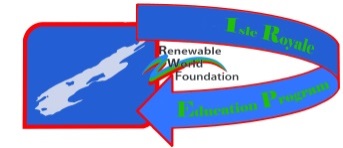 1001 Stephenson St.Norway, MI 49870Photo Release Form for Minors (if under 18)                              Iron Mountain 8th grade Energy programI hereby assign and grant to the Renewable World Foundation, as well as their authorized representatives, the right and permission to use and publish the photographs/film/videotapes/electronic representations and/or sound recordings made of me or my child at all RWF activities(IREP, E&M, Energy, Conservation, Day at the Dam, Canoeing,Solar) , and I hereby release RWF, the activity coordinators, and all employees, volunteers, related parties, or other organizations associated with the activity from any and all liability from such use and publication. I further authorize the reproduction, sale, copyright, exhibit, broadcast, electronic storage, and/or distribution of said photographs/film/videotapes/electronic representations and/or sound recordings without limitation at the discretion of RWF, and I specifically waive any right to any compensation I may have for any of the foregoingChild’s Name (Print)Parent’s Name (Print)Parent’s SignatureDate